Formy nadawkowPytaj a markěruj w teksće slědowace słowa: ...Podšmórń tebi njeznate słowa.Zestaj sej słowničk z pomocu terminologije abo słownika.Rozrjaduj tekst do (štyri) wotrězkow a wuzwol wotpowědne nadpisma.Wuzwol z wotrězka dalše klučowe słowo (substantiw) a werb, kotryž so k tomu hodźi.přikładZwjazaj dźěle sadow zmysłapołnje.Nakřižuj, hač wuprajenje přitrjechi abo nic.Přirjaduj slědowace mjena/słowa/hesła wotpowědnym epocham/družinam/dźělam a přirunaj wuslědki potym z tekstom.Wupjelń hódančko z pomocu přepodatych pismikow a namakaj klučowe słowo.(1) hudźbne zarjadowanje                                                   __ __ n __ __ __ __		koncert(2) činitosć komponista			                         k  __ __ __ __ __ __ __ __ __        komponować(3) słowo pochadźa wot “roman”                                      __ __ __ __ __ __  i  __ __            romantika(4) dźěłodawar barokneho hudźbnika                               __  j  __ __ __ __		             wjerch(5) komponist zemrě 1750                                                   __ __ __ h		  	Bach(6) kruch koncerta z klasiki                                                   __ __ __  f  __ __ __ __ __	sinfonijaklučowe słowo:		__ __ __ __ __ __      					epochi Přešmórń słowo, kotrež so njehodźi. Namakaj za (tři) linki nadzapřijeće (Oberbegriff).přikład Předstaji (hudźbnu epochu romantiki) z pomocu slědowacych spočatkow sadow (Satzanfänge/Sprachhilfen):přikładyLudźo tutoho časa mějachu ...Typisce za hudźbu w tutym času je ...Do tuteje družiny  ličimy ...Mi so najbóle lubi ...Wćipna sym wosebje ...12. Pomjenuj dźěle ćěła ryby! (pomjenowanja su serbsce a němsce podate/ su serbsce podate/ njejsu podate)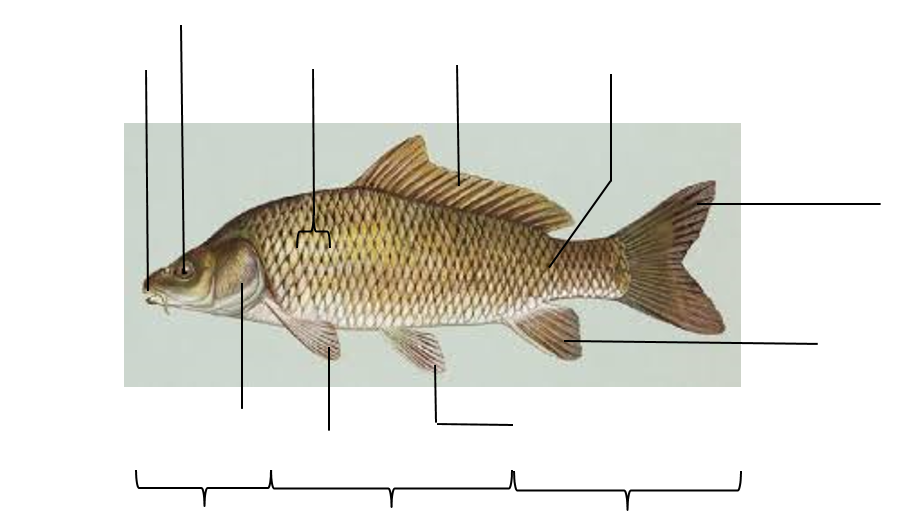 Zapisaj pobrachowace słowa! Twar ćěła Ryby su přez ____________ (Bau) swojeho ćěła jara derje na žiwjenje we wodźe přiměrjene. Wone móža so lochko we wodźe pohibować. Ćěło ryby so do třoch wulkich dźělow rozrjaduje : ____________ (Kopf), ____________ (Rumpf) a ____________ (Schwanz). Hłowa ma ______________ (Maul), ____________ (Augen) a _______________ (Kiemen). Wjele rybow ma při tyłowje dwě ______________________________ (Brustflossen), _______________ (Bauch-) pjericy a _________________ (Rücken-) pjerico.Zapisaj falowace słowo! Wužiwaj wuchadny tekst!Markěruj w teksće substantiwy módre a werby zelene!Ryby su přez twar swojeho ćěła jara derje na žiwjenje we wodźe přiměrjene. Wone móža so lochko we wodźe pohibować. Ćěło ryby so do třoch wulkich dźělow rozrjaduje : hłowa, tyłow a wopuš. Hłowa ma klamu, wóčce a žabra. Wjele rybow ma při tyłowje dwě hrudźnej pjericy, brjušnej pjericy a chribjetne pjerico.Fascinowaca móc rěkiHižo něšto milionow lět so Coloradowy plateau zběha. Zdobom móžachu so Colorado a jeho přitoki poněčim přez wšelake młódše a starše sedimentowe woršty rězać. Colorado wužórli so w Rocky Mountains we wysokosći 3000 m. Přez to ma wón sylny spad a wysoku spěšnosć běženja.Colorado so wužórli ...Plateau so zběha ...               Colorado ma ...tezahajnějeli “ně”, je prawa wotmołwaštomykwětkizeleninaklasikamodernajazzbarokepochaćěłoKopftyłowwopušKiemen